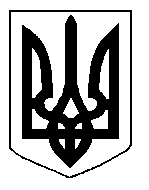 БІЛОЦЕРКІВСЬКА МІСЬКА РАДА	КИЇВСЬКОЇ ОБЛАСТІ	Р І Ш Е Н Н Я
від  27 червня 2019 року                                                                        № 4016-73-VIIПро розгляд заяви щодо передачі земельної ділянки комунальної власності в оренду Товариству з обмеженою відповідальністю«ЛЕНД БУДСЕРВІС»Розглянувши звернення постійної комісії з питань земельних відносин та земельного кадастру, планування території, будівництва, архітектури, охорони пам’яток, історичного середовища та благоустрою до міського голови від 10 травня 2019 року №207/2-17, протокол постійної комісії з питань  земельних відносин та земельного кадастру, планування території, будівництва, архітектури, охорони пам’яток, історичного середовища та благоустрою від 07 травня 2019 року №176, заяву Товариства з обмеженою відповідальністю «ЛЕНД БУДСЕРВІС»  від 01 квітня 2019 року №1983, відповідно до ст. ст. 12, 79-1, 93, 120, 122, 123, 124, 125, 126 Земельного кодексу України, ч.5 ст. 16 Закону України «Про Державний земельний кадастр», Закону України «Про оренду землі», п. 34 ч. 1 ст. 26 Закону України «Про місцеве самоврядування в Україні», міська рада вирішила:1.Відмовити в передачі земельної ділянки комунальної власності, право власності на яку зареєстровано у Державному реєстрі речових прав на нерухоме майно від 14.06.2016 року №14988369 в оренду Товариству з обмеженою відповідальністю «ЛЕНД БУДСЕРВІС» з цільовим призначенням 12.08. Для розміщення та експлуатації будівель і споруд додаткових транспортних послуг та допоміжних операцій (вид використання – для експлуатації та обслуговування нежитлової будівлі літера «А», з відповідними спорудами), площею 0,3499 га за адресою: бульвар Олександрійський, 95-Б, строком на 5 (п’ять) років, кадастровий номер: 3210300000:03:022:0114 відповідно до вимог ч.5 ст.116 Земельного кодексу України, а саме: земельна ділянка перебуває у користуванні іншої юридичної особи на підставі рішення міської ради від 26 травня 2016 року №166-11-VII «Про поновлення договорів оренди землі», враховуючи, що на даній земельній ділянці знаходиться нерухоме майно іншої юридичної особи, ч.6 ст.120 Земельного кодексу України та абз. 2 ч. 2 ст. 123 Земельного кодексу України, при вилученні земельної ділянки у попереднього землекористувача відсутня письмова згода Госпрозрахункового підприємства «Магістраль», засвідчена нотаріально. 2.Контроль за виконанням цього рішення покласти на постійну комісії з питань  земельних відносин та земельного кадастру, планування території, будівництва, архітектури, охорони пам’яток, історичного середовища та благоустрою.В.о. міського голови 					                       В. Кошель